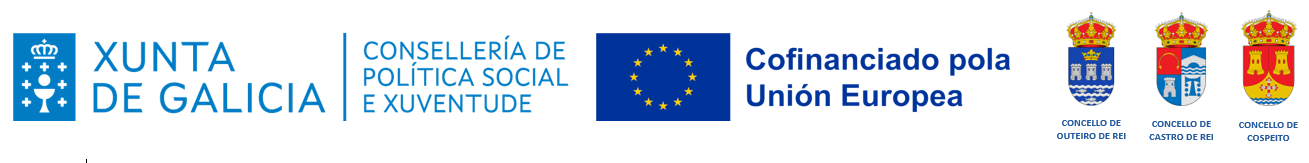 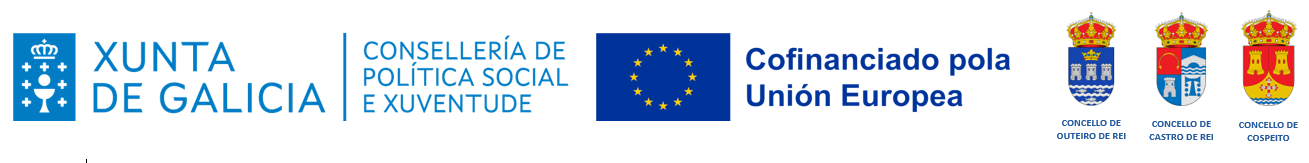 Servizo de atención temperáServizo de Atención Temperá para a agrupación de concellos de Outeiro de Rei , Castro de Rei e CospeitoEn Galicia, en 2013 creouse a Rede Galega de Atención Temperá, a través do Decreto 182/2013, do 5 de decembro.As persoas destinatarias do servizo de atención temperá será a poboación infantil   de 0 a 6 anos con trastornos no desenvolvemento ou en situación de risco de padecelos,   residentes na Comunidade Autónoma de Galicia, así como os seus familiares e ao seu contorno.Polo tanto, a atención temperá ten como obxectivo principal dar resposta a estas posibles necesidades transitorias ou permanentes para facilitar o desenvolvemento da autonomía persoal e a inclusión social das persoas beneficiarias do programa (poboación infantil de 0 a 6 anos).Todo isto abordarase mediante unha intervención biopsicosocial que favoreza a adquisición ou a recuperación de funcións ou habilidades  da poboación infantil destinataria.A agrupación de concellos de Outeiro de Rei e Castro de Rei  obtivo unha subvención da Consellería de Política Social, a través da Orde do 19 de decembro de 2019, para a posta en marcha do servizo de atención temperá nestes concellos, servizo que se iniciou o 01/08/2020. Servizo que continúa na actualidade, e  para o período  2022-2024 se integra na agrupación o Concello de Cospeito dende o 01/11/2022 a 31/10/2024.Na actualidade conta cun equipo de tres profesionais: unha logopeda, unha terapeuta ocupacional e unha psicóloga que prestan servizo na Casa da Cultura de Outeiro de Rei. O horario de atención ao público é de luns a venres de 10:00 h a 14:00 h. A prestación do servizo de atención temperá realizase nun horario máis amplo:LUNS de 10:00 a 19:00 h MARTES de 9:00 h a 14:00 h e de 17:00 h a 20:30 h MÉRCORES de 9:00 a 15:00 h e de 17:00 h a 20:30 hXOVES de 9:00 a 14:30 h e de 17:00 h a 20:30 hVENRES de 9:00 a 18:00 h Trátase dun servizo gratuíto da agrupación de concellos de Outeiro de Rei , Castro de Rei e Cospeito cofinanciado pola Unión Europea: Programa Operativo FSE Galicia 2021-2027.MÁIS INFORMACIÓNSERVIZO DE ATENCIÓN TEMPERÁpara a agrupación de concellos de Outeiro de Rei , Castro de Rei e CospeitoCasa da Cultura, 1º andar. Ctra. N-VI, s/n. 27150 Outeiro de Rei ( Lugo)Tfno.: 982 393 408E-mail: atenciontempera@concellodeouteiroderei.org